泰 山 学 院2024年退役大学生士兵免试专升本招生工作方案根据《山东省教育厅、山东省人民政府征兵办公室、山东省退役军人事务厅关于做好2024年普通高等教育专科升本科考试招生工作的通知》（鲁教学函〔2023〕26号）、《山东省教育招生考试院关于做好山东省2024年普通高等教育专科升本科招生考试报名工作的通知》(鲁招考〔2023〕128号)文件精神，结合我校工作实际，为做好我校退役大学生士兵免试专科升本科（以下简称“专升本”）招生工作，特制定本方案。一、招生对象及报名条件（一）招生对象2024年8月31日前可取得或已取得高职（专科）毕业证且应征入伍地为我省的退役大学生士兵（2023年已被免试专升本录取的退役大学生士兵考生除外）。（二）报名条件1.符合《山东省教育招生考试院关于做好山东省2024年普通高等教育专科升本科招生考试报名工作的通知》（鲁招考〔2023〕128号）报考条件，且专科段所学专业（类）符合《山东省2023年普通高校专升本对应专业指导目录》要求（见鲁教学字〔2022〕29号附件1）。2.考生申请退役大学生士兵免试专升本资格，须于2024年4月1日-3日，通过信息平台在线申请,经市级教育招生考试机构及退役军人事务部门审核，省教育招生考试院公示后（公示期不少于 5 个工作日），方可获得相应资格。二、招生专业及计划三、提交材料考生需提交以下材料：1.《退役大学生士兵个人基本情况表》（附件1），请考生填写、打印后签名；　　2.高职(专科）在校期间成绩单（学校教务处盖章）；3.部队立功受奖和高职(专科）在校期间获奖证书（未获奖者此项忽略）；4.《诚信考试承诺书》（附件2）打印后签名;5.身份证正反面。考生须将以上材料原件扫描成PDF文件，压缩成一个文件包，文件命名规则为“报考专业”+“姓名”+“2024年退役大学生士兵免试专升本材料”，并于2024年4月21日17:00前，通过电子邮件发送至邮箱：zsb@tsu.edu.cn。考生提交材料应当清晰、真实、完整。材料中存在虚假内容的，按教育部及省招生主管部门相关规定处理。四、综合考查（一）考查对象报考我校相应专业的退役大学生士兵，须参加我校组织的综合考查。服役期间立三等功及以上的退役大学生士兵考生，免于综合考查。退役大学生士兵考生报考人数未超过免试招生计划，全额录取，免于综合考查。（二）考查内容普通类招生专业包括小学教育、财务管理、市场营销、机械设计制造及其自动化、高分子材料与工程、汉语言文学、广播电视编导、旅游管理、土木工程、计算机科学与技术专业，主要考查考生的专业基本素养、专业基础知识、专业技能掌握和应用情况、专业持续学习能力等。采用线下机考的方式，题型分为单选题、多选题、判断题，满分150分。（三）考查时间1、普通类招生专业模拟考查时间：2024年4月21日9:00-11:00模拟系统地址：http://tsutest.jtexplorer.com/exam-pc2/index.html请考生使用Windows台式机或笔记本参加考查，熟悉答题系统。音乐学考生不参加模拟考查。2、正式考查时间：2024年4月22日8:40-9:40普通类招生专业考查地点：泰安市东岳大街525号泰山学院理工楼机房考生必须携带本人身份证原件、专科毕业证（应届考生需提交就读学校出具的学籍证明）、退出现役证件、武装部开具的入伍地证明（或入伍通知书）到达我校天平湖校区（泰安市东岳大街525号）指定教室参加考试。证件不全者不予考试。考生提前40分钟进入考场，具体要求详见《综合考查考生须知》，请考生及时登录我校招生官网查看。因个人原因不参加综合考查的，按放弃录取资格处理。正式考查科目及地点:五、录取方式1.在服役期间立三等功及以上的退役大学生士兵计划单列，免于综合考查，根据考生选报专业，全额录取。2.完成三等功及以上的退役大学生士兵考生录取后，退役大学生士兵考生报考人数未超过免试招生计划，全额录取；如该专业的退役大学生士兵考生报考人数超过免试招生计划，依据考查成绩，从高分到低分依次录取；考生考查成绩相同时，依次按照学生在校期间学分绩点、高考成绩、服役期间表现等情况，择优录取，录满为止。3.若我校首轮退役大学生士兵招生计划已录满，则不再征集计划；若我校首轮退役大学生士兵招生计划未录满，征集志愿考生须重新根据我校免试专升本招生工作方案参加录取。报考英语、生物科学、金融工程、音乐学等专业报考人数小于或等于退役士兵招生计划，不需参加模拟及正式考核，直接录取。六、成绩公布2024年4月23日上午12点在我校招生官网公布考查成绩。考生如有异议，可于4月24日17点前提出书面复核申请并发送至邮箱：zsb@tsu.edu.cn，复核结果将于4月25日通知考生。复核结果为最终结论。七、入学资格审查被录取的考生应持录取通知书、退役士兵证、普通专科毕业证（2024年8月31日前取得）等材料，按时到校报到。学校在考生报到后，按照有关规定对考生进行复查，复查合格者予以注册，取得学籍；复查不合格者不予学籍注册，有违纪行为且情节严重的报送有关部门处理。考生如因弄虚作假或不符合退役大学生士兵考生资格造成录取后无法注册学籍、被取消录取资格等情况，责任由考生本人承担。八、培养方式录取的退役大学生士兵，须将档案转至我校并参加全日制培养，按照录取专业培养方案在校修完规定学分，成绩合格，颁发普通高等教育本科毕业证书；符合学士学位授予条件的授予相应学位。九、其他1.我校将在学校招生官网上及时发布有关信息，请考生及时关注：https://zhaosheng.tsu.edu.cn/。2.联系电话：0538-6715631。3.未尽事宜，按上级有关规定执行。附件：1.退役大学生士兵个人基本情况表2.山东省2024年普通高校专科应届毕业退役大学生士兵学籍证明（参考    样板）3.诚信考试承诺书4.泰山学院2024年退役大学生士兵综合考查成绩复核申请表5.泰山学院路线图泰山学院2024年4月20日附件1退役大学生士兵个人基本情况表报考专业：附件2山东省2024年普通高校专科应届毕业退役大学生士兵学籍证明（参考模板）兹有我校2024届专科应届毕业生姓名         ，身份证号                   。该生入学时间为            ，入伍时间为            ，退役时间为             ，为我校专科在校期间入伍。该生现就读于我校                  专业（专业名称填写完整、规范、准确），无以下情况：1.因触犯刑法已被有关部门采取强制措施或正在服刑；2.因违反国家教育考试规定被给予暂停参加高校招生考试处理且在停考期内；3.专科阶段有记过及以上纪律处分且报名前未解除处分。特此证明。生源高校学籍管理部门（落款、盖章）                                 年   月   日附件3诚信考试承诺书我报名参加泰山学院2024年普通高等教育退役大学生士兵免试专升本综合考查，我承诺： 我符合2024年普通高等教育退役大学生士兵免试专升本的报考条件，本人在报名时提供的信息真实、准确，如有虚假信息和违规行为，本人承担由此而产生的一切后果。 我保证在考试中自觉遵守、严格执行泰山学院2024年退役大学生士兵免试专升本综合考查各项规定，遵守考场纪律，服从考试工作人员管理，诚信应考，不作弊，不在他人协助下完成考试。 我已认真阅读、知晓《国家教育考试违规处理办法》（教育部 33 号令）、《中华人民共和国刑法修正案（九）》《最高人民法院、 最高人民检察院关于办理组织考试作弊等刑事案件适用法律若干问题的解释》等有关法律法规，并知晓本校对于退役大学生士兵免试专升本综合考查违纪作弊考生的处分规定，如有违纪作弊愿按照规定接受处理。 承诺人（手写签名）： 年   月   日附件4泰山学院2024年退役大学生士兵综合考查成绩复核申请表注：4月24日17点前提出书面复核申请并发送至邮箱：zsb@tsu.edu.cn。复核结果将于4月25日通知考生。复核结果为最终结论。附件5泰山学院路线图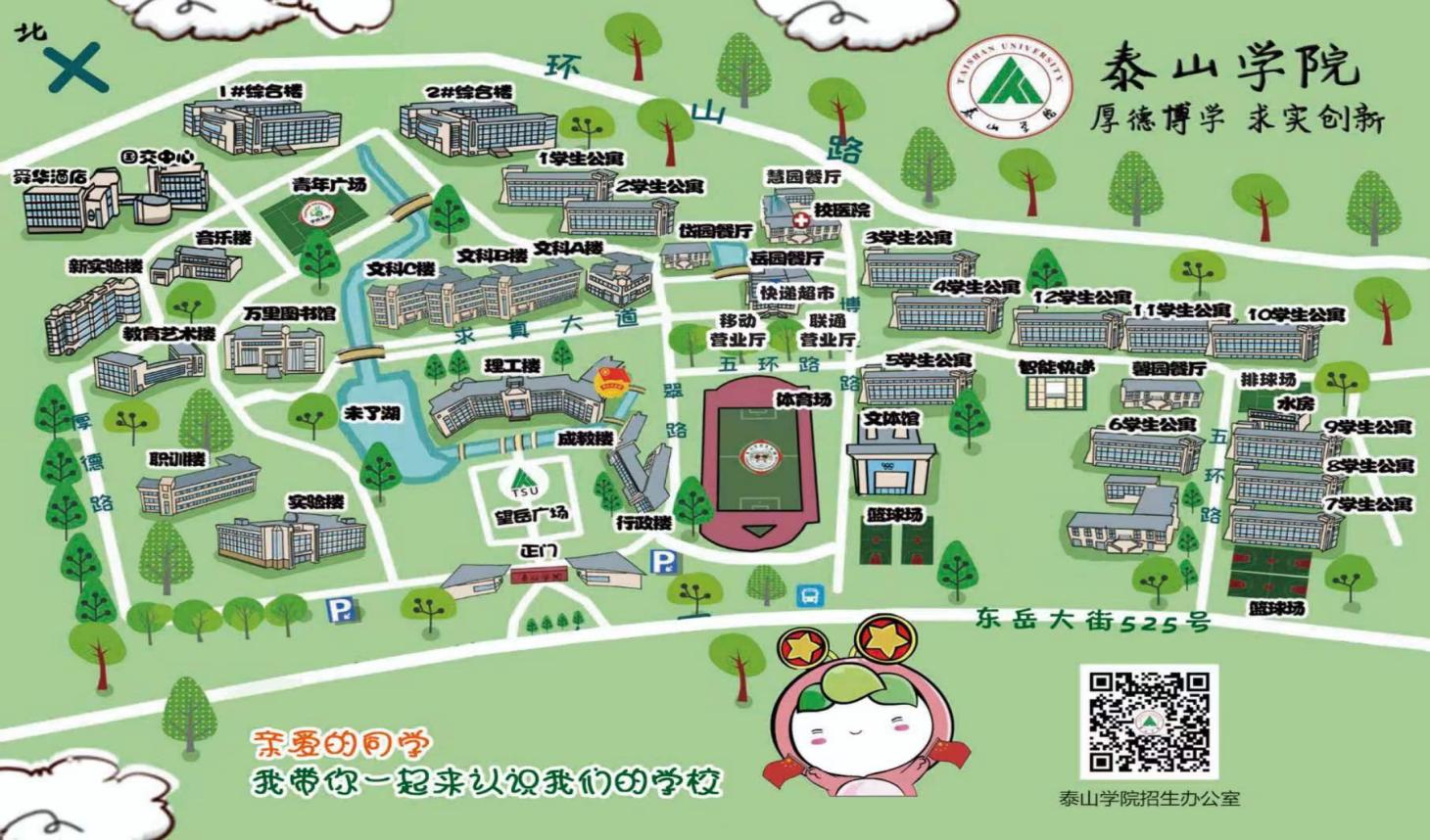 招生代码本科招生专业计划数是否考核080901计算机科学与技术38是020302金融工程15否040107小学教育10是050101汉语言文学10是050201英语1否071001生物科学1否080407高分子材料与工程6是081001土木工程16是120202市场营销17是120204财务管理1是120901K旅游管理22是080202机械设计制造及其自动化50是130305广播电视编导2是130202音乐学5否招生专业考查地点考试范围计算机科学与技术理工楼5楼A区机房（考场分布见公告栏）数据结构、操作系统小学教育理工楼5楼A区机房（考场分布见公告栏）教育学、教育心理学汉语言文学理工楼5楼A区机房（考场分布见公告栏）语言基础、文学综合高分子材料与工程理工楼5楼A区机房（考场分布见公告栏）无机化学、分析化学土木工程理工楼5楼A区机房（考场分布见公告栏）混凝土结构、建筑材料市场营销理工楼5楼A区机房（考场分布见公告栏）管理学、市场营销学财务管理理工楼5楼A区机房（考场分布见公告栏）基础会计、财务管理旅游管理理工楼5楼A区机房（考场分布见公告栏）旅游学概论、旅游市场营销机械设计制造及其自动化理工楼5楼A区机房（考场分布见公告栏）工程力学、机械设计基础广播电视编导理工楼5楼A区机房（考场分布见公告栏）文学艺术常识、影视艺术基础姓名性别性别年龄年龄照片籍贯民族民族政治面貌政治面貌照片联系电话邮箱邮箱照片身份证号码照片家庭地址照片高职（专科）毕业学校高职（专科）专业名称及专业代码高职（专科）专业名称及专业代码高职（专科）专业名称及专业代码入伍时间退役时间退役时间是否荣立三等功是否荣立三等功本人简历（自大学学习起填写）何年何时何月何年何时何月何年何时何月在何地何单位学习或工作在何地何单位学习或工作在何地何单位学习或工作在何地何单位学习或工作在何地何单位学习或工作任何职务本人简历（自大学学习起填写）本人简历（自大学学习起填写）本人简历（自大学学习起填写）本人简历（自大学学习起填写）本人简历（自大学学习起填写）本人简历（自大学学习起填写）在何时何地受过何种奖励或处分在何时何地受过何种奖励或处分本人承诺：以上所有资料均属实。如有不实，本人愿意承担与此相关的一切责任。本人签名（手写）：2024年   月   日本人承诺：以上所有资料均属实。如有不实，本人愿意承担与此相关的一切责任。本人签名（手写）：2024年   月   日本人承诺：以上所有资料均属实。如有不实，本人愿意承担与此相关的一切责任。本人签名（手写）：2024年   月   日本人承诺：以上所有资料均属实。如有不实，本人愿意承担与此相关的一切责任。本人签名（手写）：2024年   月   日本人承诺：以上所有资料均属实。如有不实，本人愿意承担与此相关的一切责任。本人签名（手写）：2024年   月   日本人承诺：以上所有资料均属实。如有不实，本人愿意承担与此相关的一切责任。本人签名（手写）：2024年   月   日本人承诺：以上所有资料均属实。如有不实，本人愿意承担与此相关的一切责任。本人签名（手写）：2024年   月   日本人承诺：以上所有资料均属实。如有不实，本人愿意承担与此相关的一切责任。本人签名（手写）：2024年   月   日本人承诺：以上所有资料均属实。如有不实，本人愿意承担与此相关的一切责任。本人签名（手写）：2024年   月   日本人承诺：以上所有资料均属实。如有不实，本人愿意承担与此相关的一切责任。本人签名（手写）：2024年   月   日申 请 人身份证号专科学校报考专业联系方式申请复核原因申请人：年   月   日申请人：年   月   日申请人：年   月   日